Platforms used to present your digital profile
LinkedIn
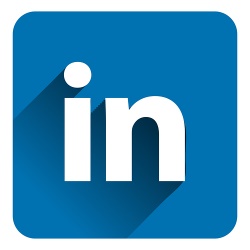 LinkedIn is the world's largest professional network on the Internet, with over 500 million members in over 200 countries and territories. Over 10% of these members are students, representing the site's fastest-growing demographic.LinkedIn can be a really useful way of presenting a positive online profile. If you're not sure how to go about that, don't worry...UofG has an excellent LinkedIn and graduate attributes Moodle that draws on real student LinkedIn profiles to help you reflect on the value of your time spent in higher education and to create a unique and reflective LinkedIn profile. You can visit and engage with this course by clicking on the associated link underneath the Moodle book on the course page. You'll find example LinkedIn profiles, and guidance on completing the various section of your own profile (in video, PDF, and Prezi form).You can read more about the benefits of a LinkedIn profile by viewing the link to Forbes online post.Follow this link to view the LinkedIn platform Follow this link to view the Forbes articlePlease note, all of the above links open in a new browser windowThe NetworkDid you know that the University of Glasgow has a professional networking site exclusively for current students to connect with graduates? This is another way for you to present a positive online identity. It’s easy to sign up with your GUID and you can sync your LinkedIn profile with one click.You can visit The Network by clicking on the link found below:Follow this link to visit UofG 'The Network'Twitter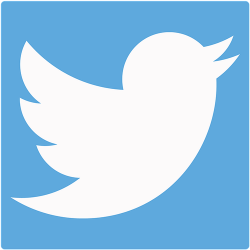 Twitter is a public-facing website that allows you to present yourself professionally. Remember that, by default, your tweets are public and can be seen by anyone, including potential employers. As such, they can be a great way to promote yourself and to connect with people in your field.For blog posts on using Twitter as part of your professional identity, please view the link found below.Follow this link to find out more about Twitter as part of your professional identity